Добрый день, папы и мамы! Прочитайте ребенку стихотворение и задайте вопросы:1. Где спит собачка? мышка? 2. А где спит рыбка? ( если ребенок затрудняется ответить, проговорите сами)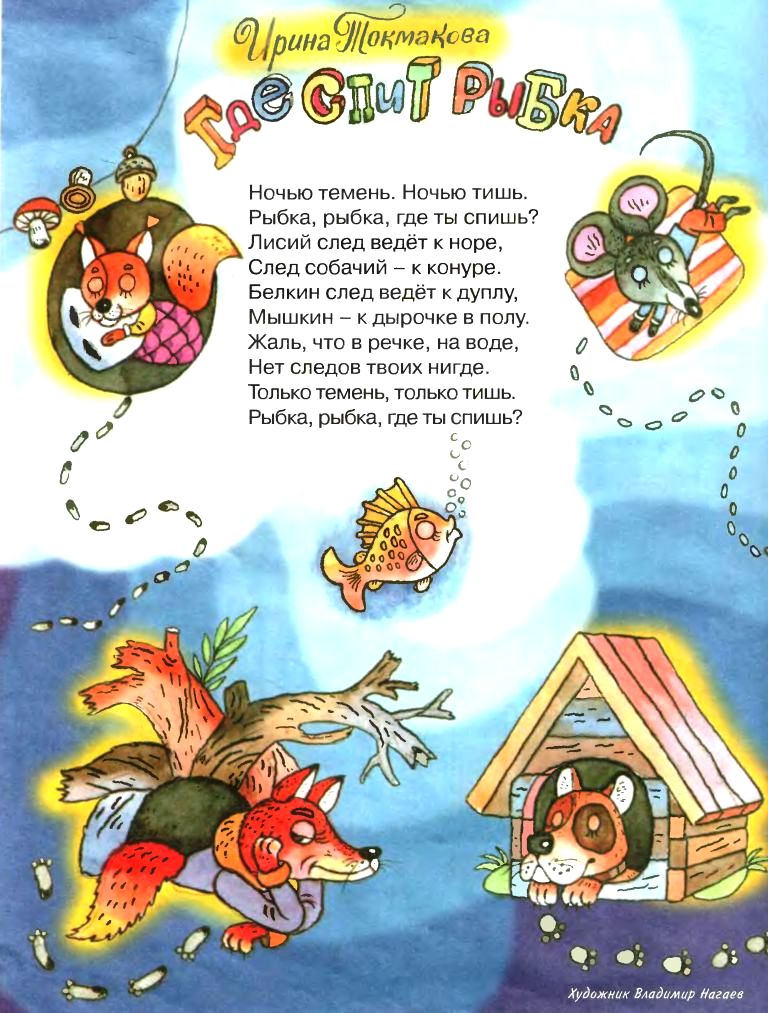 